PHÒNG GDĐT HUYỆN THANH TRÌ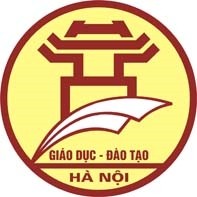 THCS VẠN PHÚCCỘNG HÒA XÃ HỘI CHỦ NGHĨA VIỆT NAMĐộc lập - Tự do - Hạnh phúc===oOo===Thanh Trì, ngày 27 tháng 2 năm 2023LỊCH CÔNG TÁC TUẦNTừ ngày 27/2/2023 đến ngày 4/3/2023HIỆU TRƯỞNGĐặng Thị ThảoBuổiGiờHọ và tênNội dung công việcĐịa điểmLãnh đạo / Người phối hợpThứ Hai 27/2Thứ Hai 27/2Thứ Hai 27/2Thứ Hai 27/2Thứ Hai 27/2Thứ Hai 27/2    S:07:30Đặng Thị Thảo - Hiệu trưởngSinh hoạt dưới cờ    S:11:00Đặng Thị Thảo - Hiệu trưởngHọp Liên tịch C:14:00Đặng Thị Thảo - Hiệu trưởngLàm việc tại trường    S:07:30Phạm Thị Đức Hạnh – Phó Hiệu trưởngSinh hoạt dưới cờ    S:11:00Phạm Thị Đức Hạnh – Phó Hiệu trưởngHọp Liên tịch C:14:00Phạm Thị Đức Hạnh – Phó Hiệu trưởngLàm việc tại trườngThứ Ba 28/2Thứ Ba 28/2Thứ Ba 28/2Thứ Ba 28/2Thứ Ba 28/2Thứ Ba 28/2S:07:30Đặng Thị Thảo - Hiệu trưởngLàm việc tại trườngC:13:45Đặng Thị Thảo - Hiệu trưởngTập huấn thư viện điện tử tại UBND HuyệnC:16:45Đặng Thị Thảo - Hiệu trưởngHọp CMHS khối 9S:07:30Phạm Thị Đức Hạnh – Phó Hiệu trưởngLàm việc tại trườngC:14:00Phạm Thị Đức Hạnh – Phó Hiệu trưởngTrực và làm việc tại trườngC:16:45Phạm Thị Đức Hạnh – Phó Hiệu trưởngHọp CMHS khối 9Thứ Tư 1/3Thứ Tư 1/3Thứ Tư 1/3Thứ Tư 1/3Thứ Tư 1/3Thứ Tư 1/3S:07:30Đặng Thị Thảo - Hiệu trưởngLàm việc tại trườngC:14:00Đặng Thị Thảo - Hiệu trưởngLàm việc tại trườngS:08:00Phạm Thị Đức Hạnh – Phó Hiệu trưởngTập huấn CSDL C:14:00Phạm Thị Đức Hạnh – Phó Hiệu trưởngLàm việc tại trườngThứ Năm 2/3Thứ Năm 2/3Thứ Năm 2/3Thứ Năm 2/3Thứ Năm 2/3Thứ Năm 2/3    S:08:00Đặng Thị Thảo - Hiệu trưởngDự đại hội nông dân xãC:13:30Đặng Thị Thảo - Hiệu trưởngĐại hội Công Đoàn BuổiGiờHọ và tênNội dung công việcĐịa điểmLãnh đạo / Người phối hợp    S:07:30Phạm Thị Đức Hạnh- Phó Hiệu trưởngTrực và làm việc tại trườngC:13:30Phạm Thị Đức Hạnh- Phó Hiệu trưởngĐại hội Công ĐoànThứ Sáu 3/3Thứ Sáu 3/3Thứ Sáu 3/3Thứ Sáu 3/3Thứ Sáu 3/3Thứ Sáu 3/3S:07:30Đặng Thị Thảo - Hiệu trưởngChấm sản phẩm Stem cấp HuyệnC:14:00Đặng Thị Thảo - Hiệu trưởngTrực và làm việc tại trường S:07:30Phạm Thị Đức Hạnh – Phó Hiệu trưởngChấm sản phẩm Stem cấp HuyệnC:14:00Phạm Thị Đức Hạnh – Phó Hiệu trưởngTrực và làm việc tại trường Thứ Bảy 4/3Thứ Bảy 4/3Thứ Bảy 4/3Thứ Bảy 4/3Thứ Bảy 4/3Thứ Bảy 4/3S:07:30Đặng Thị Thảo - Hiệu trưởng  Tập huấn Công ĐoànC:14:00Đặng Thị Thảo - Hiệu trưởngTập huấn Công ĐoànS:07:30Phạm Thị Đức Hạnh – Phó Hiệu trưởngLàm việc tại trườngC:14:00Phạm Thị Đức Hạnh – Phó Hiệu trưởngBồi dưỡng HSNK khối 6,7,8